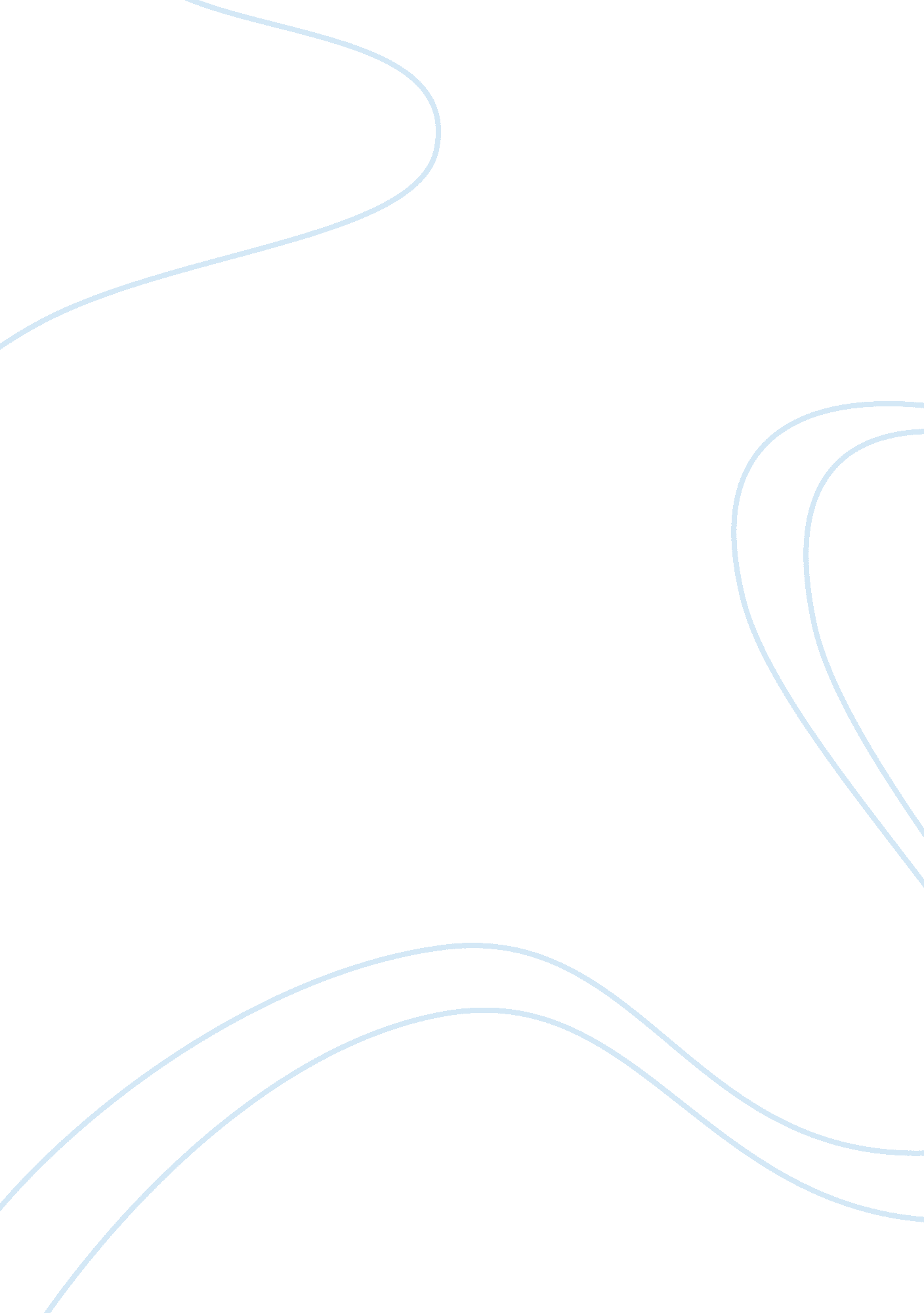 The summer of my 15th birthdayLife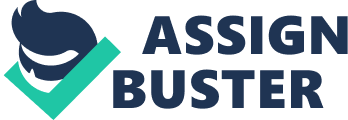 This summer was the best summer ever, because it was my 15th birthday. I celebrated on a cruise with 3 of my friends. When I got to the airplane I was very excited. Then I started to watch a movie on the airplane. The movie that I saw was one of my favorites Leap Year. When we landed to Miami, Florida I was more excited because I always wanted to go to Miami. When we got there my cousin picked us up on the airport. Then we went to the most famous place to have fun with friends called Lincoln Road. There we went to the apple store were my cousin works. Later we ate at a Cuban restaurant very delicious. There I order the most famous plate, which has “ congri” rice with pork. Then we were so tired and went to the apartment. The next day we wanted to go to bay side. A very famous place in Miami with lots of stores. Like for example the one that all girls like, Victoria secret. There we ate at a famous restaurant called the Knife also very delicious. We stayed all day there and later went to a boat withmusicand had a lot of fun. The next day we had breakfast at IHOP. There I ate the best breakfast that is called the pancake combo. That has egg, 2 pancakes, bacon, and hash brown. Later after the breakfast we went to the most famous mall that has all kinds of expensive stores like Dolce and Gabanna, Channel, Louise Vitton, Carolina Herrera, Tiffany and Co., Etc. There I loved it because there it was all my favorites’ stores. From there we started to go to all Miami. The next day we went to the duck boat that goes in the road and then goes into the water. The tour goes to Palm Island and Star Island where the famous people live. The next day was the day to get on the cruise. I was very excited because I knew we were going to have lot of fun. We got in the cruise and first went to do the fun things like rock claiming, the flow rider and ice skating. In the flow rider I fell a lot but that’s part of the experience. When we got to the rock claiming was better because I’m good at it and I did all stages. Then we got to dinner, the next day we went to Haiti there we went tothe beachwent to a rollercoaster very cool and had a lot of fun. There we ate and thefoodvery delicious. Later we didn’t have too much to do there so we went to the cruise. We stayed there just relaxing and getting some tan. That night we were walking the entire cruise to see it and look for the fun and cool places to go. The next day we were going to Ocho Rios, Jamaica. There we went to a cascade very cool that was slippery and we fell a lot of times but we all laugh we each other and didn’t care. The water was very cold but was a very fun experience. From there we went to a part where there was lots of little stores selling lots of cool thing from there of Jamaica. We went again to the cruise and the next day we went to Grand Caimans Island there we went to the beach and went on a banana boat. That was very funny we rented kayaks and just being in the beach and having some tanning. The next day we went to Cozumel, Mexico and there my father was very happy because his favorite beer is the corona. And there in Mexico were very cheap were at 1 dollar each. There we went to the beach and went snorkeling. We ateMexicanfood and it was very spicy but also delicious. That was the last place we went. The next day we stayed all day on the cruise we went ice skating and my friend Bernadette fell, but very funny and I couldn’t stop laughing thank God it didn’t hurt and we all started laughing, that day was very funny she made my day. Bernadette and I every day went to an ice cream machine and at least we ate like 3 ice creams a day that was the best. The next day was the day we had to leave but this vacation was the best. I had a lot of fun and was the best birthday ever I loved it because I did so many things and went to so many cool places. I also had a very good experience in the places that I went, his is a vacation I’ll never forget. 